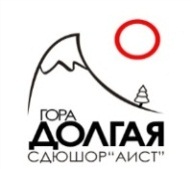 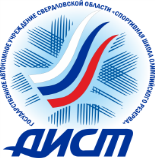 Государственное автономное учреждение Свердловской областиспортивная школа олимпийского резерва «Аист»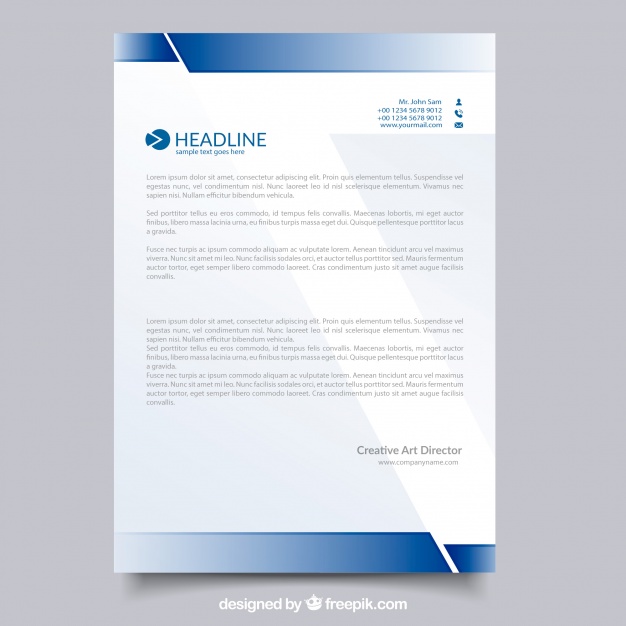 Прейскурант цен на гостиничные услуги ГАУ  СО СШОР «Аист»с 01 января 2021годаВнимание! Порча имущества возмещается стоимостью инвентаря и оборудования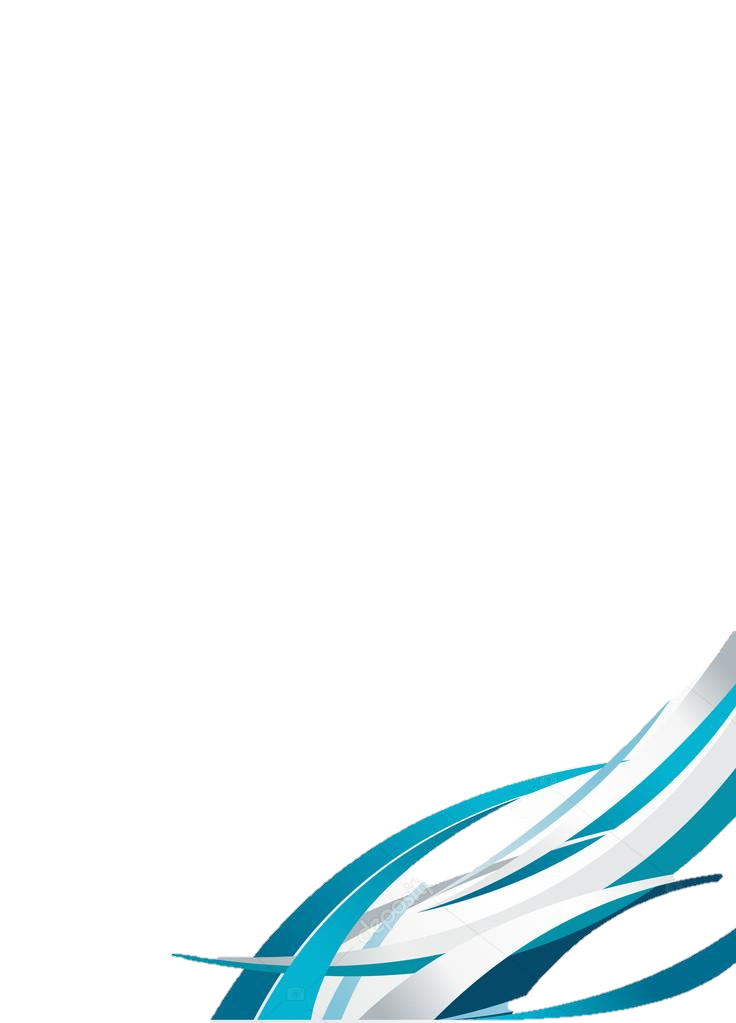 Государственное автономное учреждение Свердловской областиспортивная школа олимпийского резерва «Аист»Расписание автобусов до СДЮСШОР «Аист»Такси «Арбат» 8(3435) 45-45-45Такси «Везет» 8(3435) 215-215Государственное автономное учреждение Свердловской областиспортивная школа олимпийского резерва «Аист»ПАМЯТКА ПО ПРОТИВОПОЖАРНОЙ БЕЗОПАСНОСТИ ГОСТЯ / GUEST FIRE SAFETY PROCEDUREГосударственное автономное учреждение Свердловской областиспортивная школа олимпийского резерва «Аист»Часы работы:Круглосуточно.Стоимость 300руб./час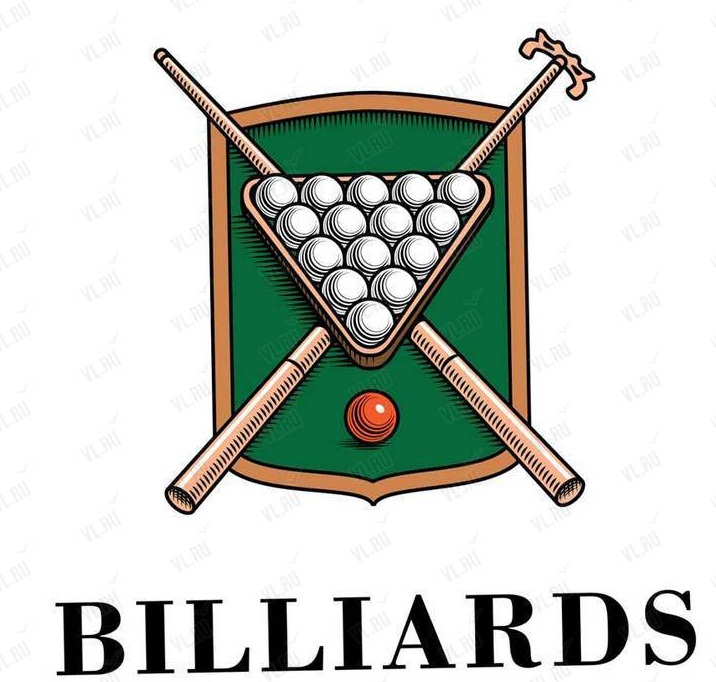 Предоставление гостиничных услуг, услуг по временному проживанию.Место в сутки (с НДС) рублейC изменениями1 этажОдноместный номер(№№ 101,102,103)2300Двухместный номер №№ 104,107110022002 этажОдноместный номер  (№№ 202,224)2300Двухместный номер  (№№206,209)7001400Двухместный номер  (№№203,222,230,231,232)11002200Трехместный номер     (№№ 220,221,233)5501650Четырехместный  номер без удобств (№№ 226,227,228)8003200Четырехместный  номер с удобствами (№№ 223,229)9003600 Шестиместный номер №2195503300 Люкс (№№201,204)37003 этажОдноместный номер(№№ 302,314,319)2300Двухместный номер (№№ 303,316,317,325,326)11002200Трехместный номер (№№ 330,331,332,333,339,340,341)5501650Четырехместный номер(№№ 306,315,318,321,322,323,324,327)9003600Шестиместный номер №3435503300Люкс (№№ 301,304)3700Гостевые домики:«Ирэна 1» с сауной12600« Ирэна 1» без сауны (для спортсменов)10800«Ирэна 2»10800«Эконом»8400Дополнительное  размещение в номере: ВзрослыйРебенок до 7 летГостевом  домике:1 человек400100300Государственное автономное учреждение Свердловской  областиспортивная школа олимпийского резерва «Аист» Прейскурант цен на платные услуги ГАУ СО СШОР «Аист» на 2019 годГосударственное автономное учреждение Свердловской  областиспортивная школа олимпийского резерва «Аист» Прейскурант цен на платные услуги ГАУ СО СШОР «Аист» на 2019 годГосударственное автономное учреждение Свердловской  областиспортивная школа олимпийского резерва «Аист» Прейскурант цен на платные услуги ГАУ СО СШОР «Аист» на 2019 годГосударственное автономное учреждение Свердловской  областиспортивная школа олимпийского резерва «Аист» Прейскурант цен на платные услуги ГАУ СО СШОР «Аист» на 2019 год№ п/пНаименование услугиЕд. изм.Цена, руб.             (с НДС)БАНЯ И САУНАБАНЯ И САУНАБАНЯ И САУНАБАНЯ И САУНА1Баня и сауна (6 человек)час1 000,002Баня и сауна (дополнительный человек)чел./час100,00БЕСЕДКИ (у спотривно-гостинечного комплекса)БЕСЕДКИ (у спотривно-гостинечного комплекса)БЕСЕДКИ (у спотривно-гостинечного комплекса)БЕСЕДКИ (у спотривно-гостинечного комплекса)3Беседка маленькаячас300,004Беседка большаячас350,00ЛЫЖНЫЙ СТАДИОНЛЫЖНЫЙ СТАДИОНЛЫЖНЫЙ СТАДИОНЛЫЖНЫЙ СТАДИОН5Комплекс спортивных  лыжных трасс  с  использованием искусственно-заснеженных трасс  и   их освещениемчел/час200,006Комплекс спортивных  лыжных трасс (в том числе помещения для подготовки и хранения лыж и другие)  при проведении спортивных мероприятий различного уровнячас2 100,007Лыжный комплекс (лыжный стадион, лыжные трассы, вакс кабины и помещения для подготовки и хранения лыж) при проведении спортивных мероприятий различного уровнячас3 500,008Лыжероллерные трассы с использованием спортивного снаряжения с 01.06.2019гчел/час200,009Открытые спортивные площадки для занятий: баскетболом волейболом,  большим теннисом, мини-футболом с 01.05.2019гплощадка/час550,0010Прокат спортивного инвентаря для занятий: баскетболом, волейболом, большим теннисом, мини-футболом с 01.05.2019г.ед./час50,00КОМПЛЕКС ТРАМПЛИНОВКОМПЛЕКС ТРАМПЛИНОВКОМПЛЕКС ТРАМПЛИНОВКОМПЛЕКС ТРАМПЛИНОВ11Трамплин К – 90, К – 120 чел/час450,0012Трамплин К – 60 чел/час350,0013Трамплин К – 40 чел/час250,0014Трамплин К – 20чел/час150,0015Помещение под трибунами (Вакс кабина) сутки400,0016Услуги комплекса трамплинов при проведении спортивных  мероприятийчас/деньдоговорная17Услуги подъёмного устройства  при  проведении спортивных  мероприятийчел/деньдоговорная18Помещения для  размещения  спортивного инвентаря при проведении спортивных мероприятийсутки400,0019Подъем на трамплин  К-90 или  К-120чел.100,00СТРЕЛКОВЫЙ СТЕНДСТРЕЛКОВЫЙ СТЕНДСТРЕЛКОВЫЙ СТЕНДСТРЕЛКОВЫЙ СТЕНД20Зал на территории стрелкового стенда до 20 человек час600,0021Беседка на территории стрелкового стенда до 20 человекчас600,0022Зал на территории стрелкового стенда свыше 20 человекчас700,0023Беседка на территории стрелкового стенда свыше 20 человекчас700,0024Комплекс на территории стрелкового стенда (беседка и зал)  до 40 человекчас1 000,0025Услуги выстрела (запуск тарелочки  и один патрон)шт.34,0026Тарелочка (мишень)шт.15,0027Организация и поведение спортивных соревнований  и физкультурных  мероприятий по стендовой стрельбеед.договорнаяУслуги   информационно-технического обеспеченияУслуги   информационно-технического обеспеченияУслуги   информационно-технического обеспеченияУслуги   информационно-технического обеспечения28Услуги  информационно-технического обеспечения –для обслуживания официальных тренировок на комплексе трамплиновчас13 200,0029Услуги  информационно-технического обеспечения –для обслуживания соревнований различного уровня на комплексе трамплиновчас14 200,0030Услуги  информационно-технического обеспечения –для обслуживания соревнований различного уровня на  стадионе и лыжных трассахчас12 700,00ПРОЧЕЕПРОЧЕЕПРОЧЕЕПРОЧЕЕ31Тренажерный залчел./час120,0032Спортивный залчел./час120,0033Спортивный зал свыше 5 чел.час600,0034Подъем с велосипедом (группа не менее 10 чел.)чел./день800,0035Пешеходная обзорная экскурсионная прогулка  для детей школьного возраста и пенсионеровчел.40,0036Пешеходная обзорная экскурсионная прогулка  для  взрослыхчел.80,0037Услуги по организации и проведению мероприятиячасдоговорная38Предоставление площадок для проведения рекламных акцийместодоговорная39Услуги по размещению инвентаря и оборудованиямес.договорнаяМаршрут № 3Маршрут № 3Маршрут № 19Маршрут № 19ВокзалАистк/т УралАист6-156-406-457-157-057-357-558-258-008-309-3510-059-009-3010-3511-0511-0011-3011-3512-0512-0012-3013-5514-2514-2014-5014-5515-2515-2015-5015-5516-2516-3017-0017-3018-0018-0018-3018-3019-0019-0019-3019-3020-0020-0020-30Государственное автономное учреждение Свердловской областиспортивная школа олимпийского резерва «Аист»Прейскурант цен на платные услуги ГАУ СО СШОР «Аист» на 2019 годГосударственное автономное учреждение Свердловской областиспортивная школа олимпийского резерва «Аист»Прейскурант цен на платные услуги ГАУ СО СШОР «Аист» на 2019 годГосударственное автономное учреждение Свердловской областиспортивная школа олимпийского резерва «Аист»Прейскурант цен на платные услуги ГАУ СО СШОР «Аист» на 2019 годГосударственное автономное учреждение Свердловской областиспортивная школа олимпийского резерва «Аист»Прейскурант цен на платные услуги ГАУ СО СШОР «Аист» на 2019 годГосударственное автономное учреждение Свердловской областиспортивная школа олимпийского резерва «Аист»Прейскурант цен на платные услуги ГАУ СО СШОР «Аист» на 2019 годГосударственное автономное учреждение Свердловской областиспортивная школа олимпийского резерва «Аист»Прейскурант цен на платные услуги ГАУ СО СШОР «Аист» на 2019 годГосударственное автономное учреждение Свердловской областиспортивная школа олимпийского резерва «Аист»Прейскурант цен на платные услуги ГАУ СО СШОР «Аист» на 2019 год№ п/п№ п/пНаименование услугиЕдиница измеренияСтоимость, руб. (с НДС)Стоимость, руб. (с НДС)Стоимость, руб. (с НДС)№ п/п№ п/пНаименование услугиЕдиница измерения1 час2 часа3 часаУслуги проката взрослого и детского горнолыжного оборудования и инвентаряУслуги проката взрослого и детского горнолыжного оборудования и инвентаряУслуги проката взрослого и детского горнолыжного оборудования и инвентаряУслуги проката взрослого и детского горнолыжного оборудования и инвентаряУслуги проката взрослого и детского горнолыжного оборудования и инвентаряУслуги проката взрослого и детского горнолыжного оборудования и инвентаряУслуги проката взрослого и детского горнолыжного оборудования и инвентаря1Комплект горнолыжного инвентаря взрослый (лыжи, ботинки, палки)Комплект горнолыжного инвентаря взрослый (лыжи, ботинки, палки)комплект290,0560,0810,02Лыжи горные взрослыеЛыжи горные взрослыепара150,0280,0390,03Ботинки горнолыжные взрослыеБотинки горнолыжные взрослыепара90,0180,0270,04Палки горнолыжные взрослыеПалки горнолыжные взрослыепара50,0100,0150,05Комплект горнолыжного инвентаря детский (лыжи, ботинки, палки)Комплект горнолыжного инвентаря детский (лыжи, ботинки, палки)комплект230,0420,0600,06Лыжи горные детские Лыжи горные детские пара120,0200,0290,07Ботинки горнолыжные детскиеБотинки горнолыжные детскиепара70,0140,0210,08Палки горнолыжные детскиеПалки горнолыжные детскиепара40,080,0120,09Комплект сноубордического инвентаря (сноуборд, ботинки сноубордические)  Комплект сноубордического инвентаря (сноуборд, ботинки сноубордические)  комплект300,0590,0870,010СноубордСноубордшт.180,0350,0510,011Ботинки сноубордическиеБотинки сноубордическиепара120,0240,0360,012Прокат инвентаря (сноутюбинг)Прокат инвентаря (сноутюбинг)шт.25,025,025,013Прокат инвентаря (сноутюбинг) группа до 10 чел.Прокат инвентаря (сноутюбинг) группа до 10 чел.час250,0250,0250,014Продажа картПродажа картшт.60,060,060,0Услуги по предоставлению спортивных сооруженийУслуги по предоставлению спортивных сооруженийУслуги по предоставлению спортивных сооруженийУслуги по предоставлению спортивных сооруженийУслуги по предоставлению спортивных сооруженийУслуги по предоставлению спортивных сооруженийУслуги по предоставлению спортивных сооружений15Услуги подъёмника (разовый)Услуги подъёмника (разовый)подъем40,040,040,016Услуги подъемникаУслуги подъемника-200,0350,0420,0Услуги инструктораУслуги инструктораУслуги инструктораУслуги инструктораУслуги инструктораУслуги инструктораУслуги инструктораИндивидуальные занятия:Индивидуальные занятия:Индивидуальные занятия:Индивидуальные занятия:Индивидуальные занятия:Индивидуальные занятия:Индивидуальные занятия:17Будние дниБудние дничас./чел.600,0600,0600,018Выходные и праздничные дниВыходные и праздничные дничас./чел.700,0700,0700,0Групповые занятия (до 8 человек в группе) Групповые занятия (до 8 человек в группе) Групповые занятия (до 8 человек в группе) Групповые занятия (до 8 человек в группе) Групповые занятия (до 8 человек в группе) Групповые занятия (до 8 человек в группе) Групповые занятия (до 8 человек в группе) 194 занятия в мес. (суббота, воскресенье)4 занятия в мес. (суббота, воскресенье)час./чел.1 500,01 500,01 500,0206 занятий в мес. (суббота, воскресенье)6 занятий в мес. (суббота, воскресенье)час./чел.2 250,02 250,02 250,0218 занятий в мес. (суббота, воскресенье)8 занятий в мес. (суббота, воскресенье)час./чел.3 000,03 000,03 000,0Услуги по предоставлению спортивных сооруженийУслуги по предоставлению спортивных сооруженийУслуги по предоставлению спортивных сооруженийУслуги по предоставлению спортивных сооруженийУслуги по предоставлению спортивных сооруженийУслуги по предоставлению спортивных сооруженийУслуги по предоставлению спортивных сооружений22Услуги гардеробаУслуги гардероба-30,030,030,0ПРИ ПОСЕЛЕНИИ В ОТЕЛЬ:Посмотрите в окно для ориентирования. Ознакомьтесь с планом расположения эвакуационных выходов на этаже. Найдите кнопку ручной пожарной сигнализации в коридоре или на лестничной клетке. Соблюдайте правила противопожарного режима. Запомните, как связаться с телефонным оператором гостиницы (кнопка на телефоне «Operator»). Соблюдайте правила пожарной безопасности.В СЛУЧАЕ ПОЖАРА: ПРЕЖДЕ ВСЕГО, СОХРАНЯЙТЕ СПОКОЙСТВИЕ И НЕ ПОДДАВАЙТЕСЬ ПАНИКЕ!При срабатывании пожарной сигнализации немедленно, без паники двигайтесь в сторону ближайшего эвакуационного выхода. НЕ БЕРИТЕ С СОБОЙ БАГАЖ.Если Вы очевидец пожара, то немедленно сообщите о случившемся телефонному оператору гостиницы. Если в комнате дым, двигайтесь к выходу пригнувшись или ползком. Дым и газы поднимаются вверх. Покиньте номер, плотно закрыв за собой дверь, и направляйтесь к эвакуационному выходу. При эвакуации пользуйтесь указателями. Никогда не пользуйтесь лифтом! ЕСЛИ ВЫ НЕ МОЖЕТЕ ВЫЙТИ ИЗ НОМЕРА: Из номеров с окнами во внутренние дворы – разбейте окно подручным предметом и спуститесь по пожарной лестнице. Если снаружи дым, не открывайте окно. Если дыма нет, откройте окно и вывесите наружу простыню или одеяло. ЗОВИТЕ НА ПОМОЩЬ. Если дверь стала горячей или из-под нее проникает дым, не открывайте дверь. Закройте рот и нос мокрым полотенцем.Намочите полотенца и простыни и заткните ими щели вокруг двери. Отключите в номере вентиляцию. Если вы не можете найти выключатель, заткните вентиляционные отверстия мокрыми полотенцами. Если стены и дверь номера горячие, облейте их водой из ведра. Постоянно поддерживайте их во влажном состоянии.СОХРАНЯЙТЕ СПОКОЙСТВИЕ И НЕ ПОДДАВАЙТЕСЬ ПАНИКЕ!ВЫЗОВ ПОЖАРНЫХSTANDARD TELEPHONE – 001UPON CHECKING IN: Look out the window to orientate yourself. Familiarize yourself with location of the fire exits. Look for the fire alarm button in the corridor or at the staircase. Follow the procedures of fire safety. 
Remember the extension to contact the hotel operator (Operator button).
Comply with fire safety regulations.IN CASE OF FIRE: ABOVE ALL ELSE, NEVER GIVE UP AND DO NOT PANIC!
When the fire alarm is activated immediately, without panic, move towards the nearest evacuation exit. DO NOT TAKE BAGGAGE WITH YOU.If you are a witness of a fire, contact the hotel telephone operator immediately. 
If there is smoke in the room, move to the exit. STAYING LOW.. Smoke and gases go up.
Leave the room, close the door tight and move to the nearest fire exit.Follow the emergency exit signs. Never use the elevators! IF YOU CAN NOT LEAVE YOUR ROOM: If your room faces the courtyard, break the window with an improvised item and go down the fire escape.If there is smoke outside, keep the window closed. Open the window if there is no smoke outside. Hang a sheet or a blanket out the window.  CALL FOR HELP. If the door is hot or there is smoke under it, do not open the door.Cover your nose and mouth with a wet towel. Use wet towels and sheets to block the vents and cracks around the door. Switch off all ventilators in the bathroom and in any other parts of your room. If the switch cannot be found, block the vents with wet towels as well If the doors and the walls are hot, pour water on them with your ice bucket. Try to keep everything wet. NEVER GIVE UP AND DO NOT PANIC!CALL FIREFIGHTERSSTANDARD TELEPHONE – 001